 1. Зацікавлюємо дитину ігровою ситуацією з лялькою, яка показує картину «Дружна родина».2. Розглядання картини «Дружна родина». 3. Бесіда за змістом картини. — Кого ви бачите на картині? — Що робить мама? Тато? Бабуся? Дідусь? — Хто піклується про діток? — Як звати ваших рідних? — Як ви ставитесь до своїх близьких? 4.  Проводимо з дітьми пальчикову гру «Моя сімейка». Перший пальчик — наш дідусь, Другий — то бабуся, Третій пальчик — наш татусь, А четвертий — то матуся, А мізинчик — наш малюк, Він сховався тут. Показати на пальчик та промовити: «Перший пальчик...». Продовжити гру, загинаючи кожен пальчик. 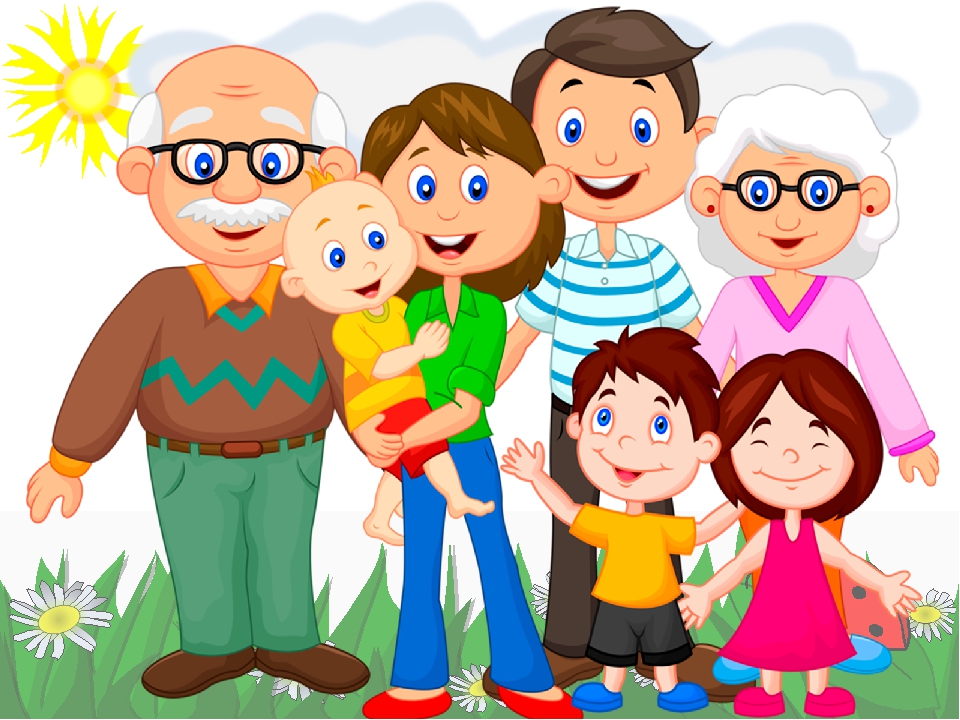                                                                          Вихователь: Никончук Т.П.